VINCI Canada Fund – Call for projectsStructural support for associations working in the field of social and professional integration in Canada. The VINCI Canada Fund was created thanks to donations from businesses that are part of the VINCI group in Canada. Objectives of this call for projectsThis fund encourages two types of initiatives:those that fight all forms of exclusion, in an effort to give everyone a place, a role and dignity in our society;and those engaged in professional integration, as well as training and qualifications for people in situations of exclusion and the provision of means enabling people to be mobile (which are often indispensable conditions for finding and keeping a job). The VINCI Canada Fund provides structural and sustainable support for organizations that pursue these objectives.The supportThe support provided is in the form of mentoring by collaborators working in businesses that are part of the VINCI group in Canada, accompanied by financial support.The financial support A maximum amount of $ 20,000 will be provided per individual project.The total amount of support available for this call for projects is approximately $200,000.The mentorsThe mentors make their professional experience and skills available to the organizations supported. The mentoring can take various forms:Participation in the life of the association through volunteering, help for people with difficulties etc.; Bringing management expertise to the association (regarding accountancy, strategy, communication, human resources etc.) and technical help (building or repair work, security, legal aspects etc.).Provision of advice to people in difficulty regarding career choices and discovering various business sectors (through CV workshops, mock interviews, site visits, etc.).This is how the VINCI Fund hopes to strengthen project sustainability and the activities of the associations supported.Eligibility criteria The association must be a charitable organization registered with the Canada Revenue Agency.Selection criteria for the projectSupport will be considered based on the following criteria:the potential of societal impact in the project;the added value specifically brought by the Fund to the organization and its beneficiaries;the appropriateness of the (human and financial) support in relation to the stated objectives.Partnership progressIf financial support is approved for the project, a support agreement is signed between the project leader and KBF CANADA on behalf of the VINCI Canada Fund. KBF CANADA monitors the implementation of the project in accordance with the terms of the support agreement.When should application forms be submitted?Call for projects launched: 17 January 2023Closing date for submissions: 14 April 2023Announcement of winners: End of June 2023How to apply for support?Download the application form here. Please complete the application and send it to julie@kbfcanada.ca. ContactFor further information, please contact:Julie ChaillouProject Assistant, KBF CANADAjulie@kbfcanada.caYour organizationPractical information concerning the ORGANIZATION making this application for project support.  General informationOfficial name:  Legal mandate of the organization:Charitable organization registration number:General telephone number:General e-mail address:Website:Is your organization a member of a federation or umbrella organization?	Yes (     )	No (    )  If yes, please give its name:  Key information regarding your organization:Main sources of income (as a percentage of the total): Public/government subsidies or funding:   _____% Please list the main sources:Private donations (individuals, foundations, businesses):   _____% Please list the main sources:Activities that generate income: _____%Other resources: _____%  Address of the organization’s head officeStreet:Number:Box/PO Box:Post code:Province:  Contact personPlease provide the contact details of the PERSON MAKING THIS APPLICATION:Family name:  First name:Function/title within the organization:Landline phone number:Cell phone number:E-mail address:Person in chargePlease provide the contact details for the manager or PERSON IN CHARGE who, in the event that your application for support is successful, is authorised to sign the (financial) agreement with KBF CANADA.Family name:  First name:Function/title within the organization:Landline phone number:Cell phone number:e-mail address:Your projectPresentation Please provide a title for your project. Be as clear and straightforward as possible.Please give a brief description of your project, in a maximum of 6 sentences. Be as clear and straightforward as possible.What reasons provided the inspiration for this project? How are you going to carry out this project? Please describe the concrete actions you are going to undertake to achieve the specific and measurable results?What changes or impact do you aim to achieve with your project? (For example: the number of beneficiaries reached, the number of training sessions organized etc.)Characteristics of your projectProject sector: please indicate one of the following categories:Social integration, and/or 2) Professional integration.Please state the composition of the team that will oversee the project (the training and skills of the team working on the project and the team coordinators). Do you foresee working with one or more partners as part of this project? If yes, please say who the partner(s) will be and briefly describe what their role will be.   If your application relates to the renovation, transformation or development of a building or premises, please indicate whether your organization is the owner or tenant. If your organization is a tenant, please indicate the length of the rental contract, the expiry date and the terms of renewal of the lease.What are the factors of success and opportunities that might help you achieve your objectives? What are the potential threats that might hinder achieving the project’s objectives?   Schedule When does your project have to start, or has it already started? 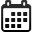 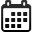 What is the expected closing date for your project?   What is the timetable foreseen for completing your project?Budget Please detail the costs for executing your project (total cost, personnel costs, running costs and investment included).Mentoring    Request for mentoringMentoring is central to the support that the VINCI Canada Fund wishes to give to the organizations it supports. This involves providing additional aid in the form of skills, time and hands-on assistance as part of the charitable support offered.The mentoring itself depends on the needs and structure of your particular organization, as well as the skills and availability of the VINCI collaborator(s) for the project. The relationship is one of close partnership between one (or more) collaborator(s) from the VINCI group and your organization.This partnership can take various forms, such as participating in the life of the association, technical advice (such as building or repair work, security, management, accountancy, legal affairs and communication), career advice and networking.If your organization has already received support from a VINCI collaborator, please give his/her contact details and the type of mentoring provided: Family and first name of the mentor / Name and address of the company / Company phone and e-mail contact details / Description of the type of support provided by the VINCI mentor.If your organization has not yet been supported by a VINCI mentor, please indicate the type of skills from which you would like to benefit as part of mentoring for the implementation of your project and/or to strengthen your organization structure and/or to develop your activities. The VINCI group will then do its best to find one or more mentors to provide you with the help required, in function of the skills needed and the location of your organization.Key informationDate of creationNumber of full-time equivalents (FTEs)Number of volunteers Total income for the last fiscal yearProfit/loss for the last fiscal year  Balance sheet total for the last fiscal year Principal quantitative indicatorsObjectivePrincipal qualitative indicatorsObjectiveDescription of costs:AMOUNTTOTAL